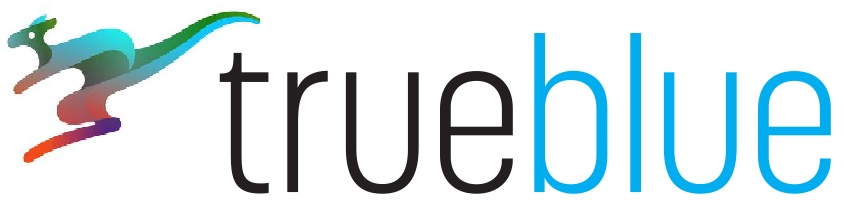 SOLAR TUBE LIGHT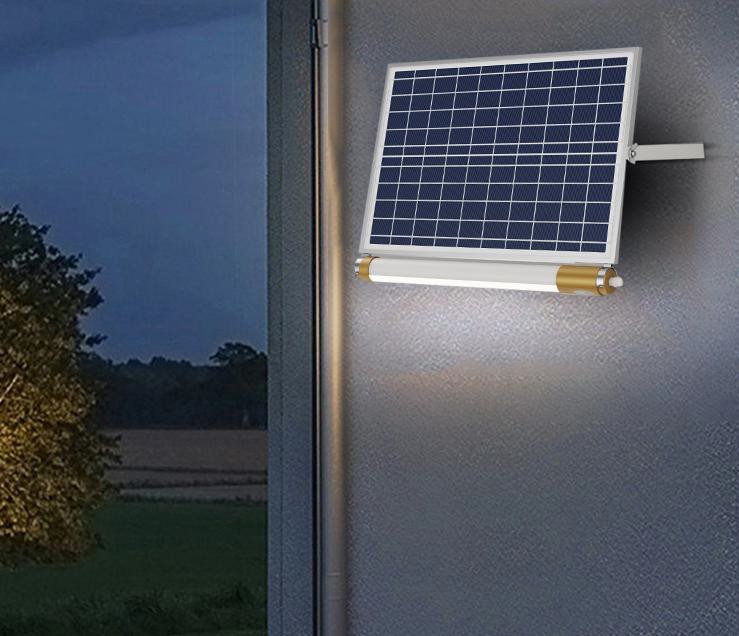 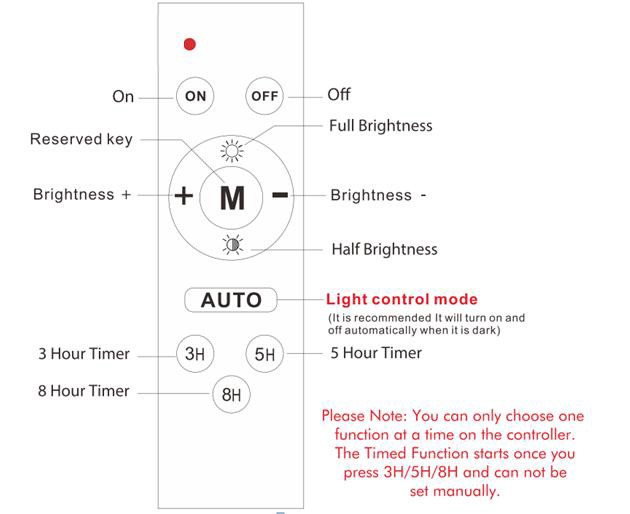 No.ModelDescriptionDescriptionEXW UnitPrice1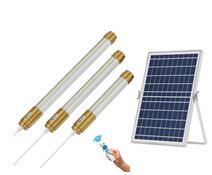 Solar panel6W/5V,POLY, 187*270mmUS$10.601Battery3.2V/4000mAh , LiFePO4,32650US$10.601Light sourceWhite, 57pcs SMD3030US$10.601Power60W,600LMUS$10.601Lighting time12hours+US$10.601CCT.6500KUS$10.601Lamp sizeφ40*300mmUS$10.601Lighting area60m2US$10.601Cable30cmUS$10.601MaterialPC,PVC, Aluminum alloyUS$10.601Remote controlON/OFF,Brightness setting, Timing offUS$10.601QTY/CTN.10US$10.601SID-60Carton G.W9.8KGUS$10.601SID-60Carton size470*260*315mmUS$10.602Solar panel8W/5V,POLY, 350*235mmUS$12.502Battery3.2V/6000mAh , LiFePO4,32650US$12.502Light sourceWhite, 75pcs SMD3030US$12.502Power100W,800LMUS$12.502Lighting time12hours+US$12.502CCT.6500KUS$12.502Lamp sizeφ40*380mmUS$12.502Lighting area80m2US$12.502Cable5metersUS$12.502MaterialPC,PVC, Aluminum alloyUS$12.502Remote controlON/OFF,Brightness setting, Timing offUS$12.502QTY/CTN.10US$12.502SID-100Carton G.W13.5KGUS$12.502SID-100Carton size470*310*395mmUS$12.503Solar panel15W/5V,POLY, 350*300mmUS$16.303Battery3.2V/12000mAh , LiFePO4,32650US$16.303Light sourceWhite, 108pcs SMD3030US$16.303Power200W,1500LMUS$16.303Lighting time12hours+US$16.303CCT.6500KUS$16.303Lamp sizeφ40*430mmUS$16.303Lighting area120m2US$16.303Cable5metersUS$16.303MaterialPC,PVC, Aluminum alloyUS$16.303Remote controlON/OFF,Brightness setting, Timing offUS$16.303QTY/CTN.10US$16.303SID-200Carton G.W18KGUS$16.303SID-200Carton size470*380*485mmUS$16.304Solar panel20W/5V,POLY, 350*450mmUS$25.104Battery3.2V/18000mAh , LiFePO4,32650US$25.104Light sourceWhite, 126pcs SMD3030US$25.104Power300W,2000LMUS$25.104Lighting time12hours+US$25.104CCT.6500KUS$25.104Lamp sizeφ40*480mmUS$25.104Lighting area200m2US$25.104Cable5metersUS$25.104MaterialPC,PVC, Aluminum alloyUS$25.104Remote controlON/OFF,Brightness setting, Timing offUS$25.104QTY/CTN.10US$25.104SID-300Carton G.W25KGUS$25.104SID-300Carton size470*440*585mmUS$25.10PACKINGPACKINGPACKINGPACKINGPACKING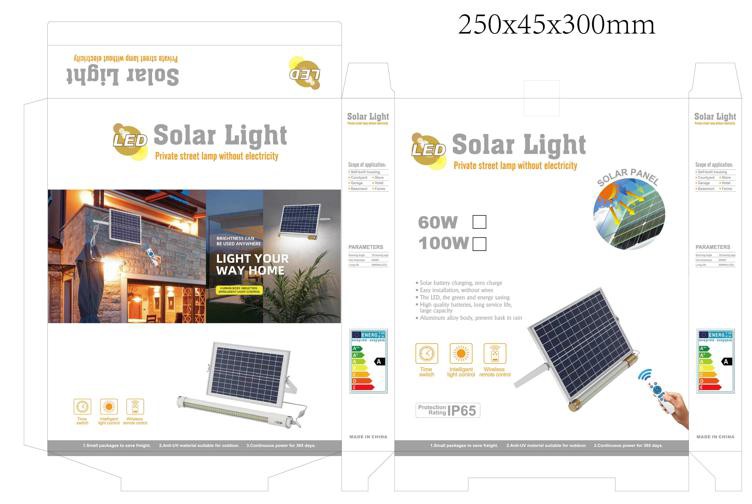 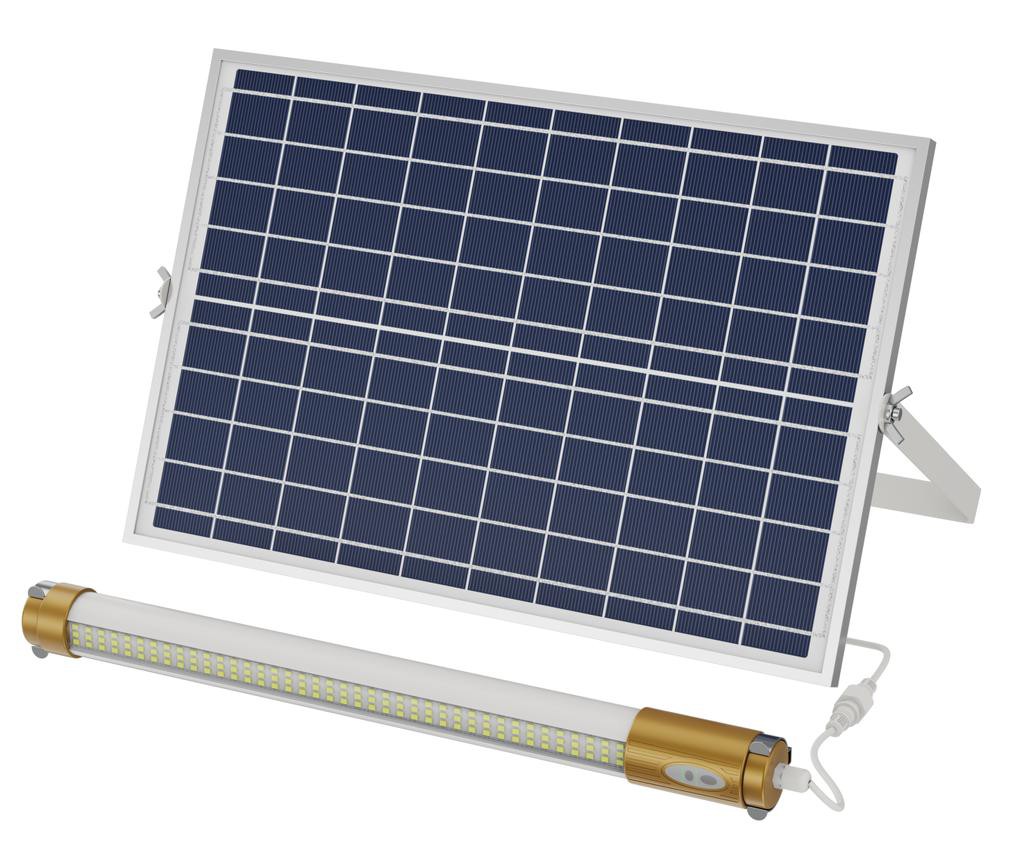 RemarkRemarkRemarkRemarkRemark1. MOQ:1,000pcs.1. MOQ:1,000pcs.1. MOQ:1,000pcs.1. MOQ:1,000pcs.1. MOQ:1,000pcs.2.The price is based on EXW SHENZHEN,CHINA.2.The price is based on EXW SHENZHEN,CHINA.2.The price is based on EXW SHENZHEN,CHINA.2.The price is based on EXW SHENZHEN,CHINA.2.The price is based on EXW SHENZHEN,CHINA.3.Lead time:10-20days depend on different quantity.3.Lead time:10-20days depend on different quantity.3.Lead time:10-20days depend on different quantity.3.Lead time:10-20days depend on different quantity.3.Lead time:10-20days depend on different quantity.4.Warranty: 2years.4.Warranty: 2years.4.Warranty: 2years.4.Warranty: 2years.4.Warranty: 2years.5.The price is valid in 15days5.The price is valid in 15days5.The price is valid in 15days5.The price is valid in 15days5.The price is valid in 15days